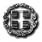   ΕΛΛΗΝΙΚΗ ΔΗΜΟΚΡΑΤΙΑ	ΥΠΟΥΡΓΕΙΟ ΠΑΙΔΕΙΑΣ  ΕΡΕΥΝΑΣ& ΘΡΗΣΚΕΥΜΑΤΩΝ	                                                     	-----                                                                                                Ιωάννινα,  18/12/2018ΠΕΡ/ΚΗ Δ/ΝΣΗ Π/ΘΜΙΑΣ & Δ/ΘΜΙΑΣ ΕΚΠ/ΣΗΣ ΗΠΕΙΡΟΥ                     	                 Αρ. Πρωτ.: 420ΔΙΕΥΘΥΝΣΗ Δ/ΘΜΙΑΣ ΕΚΠ/ΣΗΣ Ν. ΙΩΑΝΝΙΝΩΝ10ο  ΓΥΜΝΑΣΙΟ ΙΩΑΝΝΙΝΩΝ<< ΘΕΟΔΩΡΟΣ ΠΑΠΑΓΙΑΝΝΗΣ >>	----Ταχ. Δ/νση: Δημ. Πατατούκου 2	Πληροφορίες: Καμπέρης Κων/νος	Τηλέφωνο: 26510-35951	Ιστοσελίδα: 	E-mail:	mail@10gym-ioann.ioa.sch.gr		            			              ΠΡΟΣ: Δ/νση Β/θμιας Εκπαίδευσης 			           Ιωαννίνων (για ανάρτηση στην                                                                                                                                                   ιστοσελίδα της)          		              Κοιν.: Τουριστικά – Ταξιδιωτικά                                                                                                                                      Γραφεία (μέσω της ιστοσελίδας της                                                                                                                                                                                                                                        Δ/νσης Β/θμιας Εκπ/σης Ιωαννίνων)	                                                 ΘΕΜΑ:  « Πρόσκληση εκδήλωσης ενδιαφέροντος για κατάθεση ποιοτικής και οικονομικής προσφοράς σχετικά με μετακίνηση μαθητών/τριών –συνοδών στις  14-15-16-17/Μαρτίου/2019 από το 10ο Γυμνάσιο Ιωαννίνων στην Κρήτη και επιστροφή » Σχετ: Υ.Α. 33120/ΓΔ4 (ΦΕΚ 681/τ.Β'/06-03-2017) με θέμα « Εκδρομές – Μετακινήσεις μαθητών Δημοσίων και Ιδιωτικών σχολείων Β/θμιας Εκπαίδευσης εντός και εκτός της χώρας»Το 10o Γυμνάσιο Ιωαννίνων διοργανώνει τετραήμερη εκπαιδευτική εκδρομή στην Κρήτη από 14-17 Μαρτίου 2019.Αριθμός μαθητών/μαθητριών:  52Αριθμός συνοδών εκπαιδευτικών: 4Ώρα αναχώρησης από το σχολείο: 11-3-2019 πρωίΏρα επιστροφής στο σχολείο: 17-3-2019 βράδυΓια τη διενέργεια αυτής της μετακίνησης προβαίνουμε σε μειοδοτικό διαγωνισμό με ποιοτικά και οικονομικά  κριτήρια.ΠΡΟΣΚΑΛΟΥΜΕΤουριστικά – Ταξιδιωτικά Γραφεία με ειδικό σήμα και άδεια λειτουργίας από τον ΕΟΤ σε ισχύ να καταθέσουν προσφορά. Οι προσφορές θα πρέπει να κατατεθούν στον διευθυντή του σχολείου στο 10Ο Γυμνάσιο Ιωαννίνων (οδός Δημ. Πατατούκου  αριθμός 2,  Τ.Κ.,45333,  τηλ. 26510-35951, φαξ 26510-22729) από 18/12/2018 μέχρι την 21/12/2018 και ώρα 11.30 π.μ., μέσα σε σφραγισμένο φάκελο με ένδειξη: « Προσφορά  για μετακίνηση εκπαιδευτικής εκδρομής 10ου Γυμνασίου Ιωαννίνων στην Θεσσαλονίκη ( οδικώς ), Θεσσαλονίκη- Κρήτη   ( με αεροπλάνο), Κρήτη- Θεσσαλονίκη ( με αεροπλάνο), Θεσσαλονίκη- Ιωάννινα ( οδικώς(κλειστή προσφορά).  Μετά την παρέλευση της ημερομηνίας καμία προσφορά και για κανένα λόγο δεν θα γίνεται αποδεκτή.Η αποσφράγιση των προσφορών θα γίνει τη  Παρασκευή  21/12/2018 στις 12:00 μ.μ.. Οι προσφορές θα πρέπει επίσης να συνοδεύονται από υπεύθυνη δήλωση ότι το Τουριστικό – Ταξιδιωτικό Γραφείο διαθέτει ειδικό σήμα λειτουργίας το οποίο βρίσκεται σε ισχύ.Να περιλαμβάνουν και να εξασφαλίζουν ρητά τα πιο κάτω χαρακτηριστικά και απαιτήσεις:Τα λεωφορεία να διαθέτουν όλες τις προβλεπόμενες από την κείμενη ελληνική νομοθεσία προδιαγραφές (έγγραφα καταλληλότητας των οχημάτων, επαγγελματική άδεια οδήγησης, ελαστικά σε καλή κατάσταση, πλήρως κλιματιζόμενα κ.λ.π.) καθώς και τις προϋποθέσεις ασφαλείας για μετακίνηση μαθητών (ζώνες ασφαλείας, έμπειρους οδηγούς κ.λ.π.). Απαιτείται επίσης δεύτερος οδηγός σε περίπτωση που το λεωφορείο κινείται πέραν του χρονικού ορίου που προβλέπει η κείμενη νομοθεσία.Ζητούνται επίσης μονόκλινα δωμάτια  για τους συνοδούς καθηγητές.Ζητείται το συνολικό κόστος ανά μαθητή.  Οι προσφορές θα αξιολογηθούν από επιτροπή του σχολείου μας όπως προβλέπεται από το νόμο.Το σχολείο διατηρεί το δικαίωμα να μην πραγματοποιήσει την μετακίνηση εφόσον δε συμπληρωθεί ο απαραίτητος αριθμός μαθητών/τριών.Ακολουθεί περιληπτικά το πρόγραμμα της εκδρομής:Πέμπτη 14-3-2019Αναχώρηση από Βορείου Ηπείρου το πρωίΆφιξη στη ΘεσσαλονίκηΑναχώρηση αεροπορικώς για ΗράκλειοΆφιξη στο Ηράκλειο- Επίσκεψη στην Κνωσό- Επίσκεψη στο CretAquarium –διανυκτέρευσηΠαρασκευή 15-3-2019Αναχώρηση για ΡέθυμνοΕπίσκεψη στη Μονή Αρκαδίου-Ανώγια- Ξενάγηση στο ΡέθυμνοΑναχώρηση για ΧανιάΣάββατο 16-3-2019Επίσκεψη στους τάφους των ΒενιζέλωνΠεριήγηση στο παλιό λιμάνιΔιανυκτέρευσηΚυριακή 17-3-2019Επίσκεψη στο ΜάλεμεΠεριήγηση στην πόλη των ΧανίωνΑναχώρηση για ΗράκλειοΑναχώρηση αεροπορικώς για ΘεσσαλονίκηΕπιστροφή στα Ιωάννινα	Ο Διευθυντής                                                                                                                                                              Καμπέρης Κων/νος